State and Federal Programs DepartmentDistrict Advisory Committee (DAC) Meeting / District English Learner Advisory Committee (DELAC) Meeting Monday, December 3, 2018 – 5:00 – 6:30 p.m. – District Office Board Room 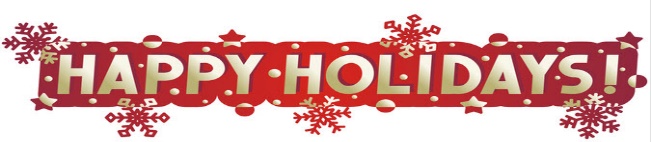 AGENDA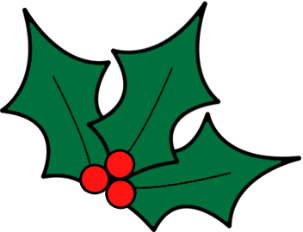 DAC Representatives: Natalie Abal, President . 	Sharon Chen, Vice President .   Araceli Ortiz, Clerk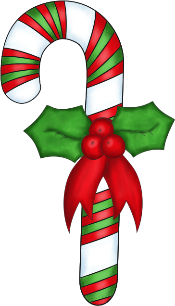 	DELAC Representatives: Araceli Ortiz, President  .  Sandra Pinal, Vice President   . Livier Flores, ClerkAgenda ItemTypeFacilitatorTimeNotesCall to Order- Roll CallBarbara Campbell5:00 p.m.Approval of AgendaActionAll5:05 p.m.Reading /Approval of MinutesActionAll5:10 p.m.CAASPP Data PresentationInformation Barbara, Brittany and Jason5:15 p.m.ELPAC Data PresentationInformation Barbara, Brittany and Jason6:00 p.m.AnnouncementsInformation All6:15 p.m.AdjournAll6:30 p.m.